ΘΕΜΑ: «ΠΡΟΣΚΛΗΣΗ ΕΚΔΗΛΩΣΗΣ ΕΝΔΙΑΦΕΡΟΝΤΟΣ ΓΙΑ ΠΡΑΓΜΑΤΟΠΟΙΗΣΗ ΔΙΔΑΚΤΙΚΗΣ ΕΠΙΣΚΕΨΗΣ»ΣΧΕΤ: 20883/ΓΔ4/13-2-2020 Υ.Α.(ΦΕΚ 456/τ. Β΄), Δ1α/Γ.Π. Οικ. 55254/10-9-2021 Κ.Υ.Α.  (ΦΕΚ 4187 τ. Β’ )Η Α’ τάξη του Γυμνασίου Κομποτίου προτίθεται να πραγματοποιήσει μία Διδακτική Επίσκεψη στο Αρχαιολογικό Μουσείο της Άρτας και στο Κάστρο της Άρτας (ημερομηνία αναχώρησης: 15/11/2021 - ημερομηνία επιστροφής: 15/11/2021 ημέρα Δευτέρα). Θα συμμετάσχουν 28 μαθητές και 3 συνοδοί καθηγητές. Προκειμένου και σύμφωνα με την κείμενη νομοθεσία να επιλεγεί το ταξιδιωτικό γραφείο που θα οργανώσει την παραπάνω Διδακτική επίσκεψη των μαθητών της Α’ τάξης του Γυμνασίου Κομποτίου, παρακαλούμε να μας αποστείλετε - σε περίπτωση που ενδιαφέρεστε – μέχρι  την Τρίτη 9 Νοεμβρίου  και ώρα 9:00 π.μ. στο σχολείο (ταχυδρομικώς ή με οποιοδήποτε άλλο τρόπο) κλειστή προσφορά. Εκπρόθεσμες προσφορές δεν θα  ληφθούν υπόψη. Με την προσφορά θα πρέπει να υπάρχει  και υπεύθυνη δήλωση ότι το πρακτορείο διαθέτει ειδικό σήμα λειτουργίας, το οποίο βρίσκεται σε ισχύ. Επιθυμούμε:Το λεωφορείο να είναι στη διάθεσή μας για την πραγματοποίηση των μετακινήσεων. Η διαδρομή είναι η εξής : Κομπότι-Αρχαιολογικό Μουσείο Άρτας-Κάστρο της Άρτας-Κομπότι.Ασφάλεια αστικής ευθύνης.Στο πρόγραμμα  να περιλαμβάνονται οπωσδήποτε οι παρακάτω τόποι επίσκεψης:Αρχαιολογικό Μουσείο Άρτας και Κάστρο της ΆρταςΝα τηρηθούν τα προβλεπόμενα υγειονομικά μέτρα για τον Covid-19Σημειώνουμε ότι :Οι προσφορές θα ανοιχτούν όπως προβλέπει ο νόμος την ίδια μέρα ενώπιον των καθηγητών του Συλλόγου Θα πρέπει να αναφέρεται η τελική συνολική τιμή της εκδρομής και η επιβάρυνση ανά μαθητή.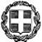 ΕΛΛΗΝΙΚΗ ΔΗΜΟΚΡΑΤΙΑΥΠΟΥΡΓΕΙΟ ΠΑΙΔΕΙΑΣ ΚΑΙ ΘΡΗΣΚΕΥΜΑΤΩΝ ----ΠΕΡΙΦΕΡΕΙΑΚΗ Δ/ΝΣΗ Π. & Δ. ΕΚΠ/ΣΗΣ ΗΠΕΙΡΟΥ----Δ/ΝΣΗ ΔΕΥΤΕΡΟΒΑΘΜΙΑΣ ΕΚΠΑΙΔΕΥΣΗΣ  Ν. ΑΡΤΑΣ----ΓΥΜΝΑΣΙΟ ΚΟΜΠΟΤΙΟΥ----Ταχ. Δ/νση: Κομπότι Άρτας Τ.Κ. 47040Ιστοσελίδα: gym-kompot.art.sch.grEmail: mail@gym-kompot.art.sch.grΠληροφορίες: Βαδιβούλη ΛαμπρινήΤηλέφωνο: 26810-65223FAX: 26810-65223Κομπότι, 03-11-2021Αρ. Πρωτ.: 584ΕΛΛΗΝΙΚΗ ΔΗΜΟΚΡΑΤΙΑΥΠΟΥΡΓΕΙΟ ΠΑΙΔΕΙΑΣ ΚΑΙ ΘΡΗΣΚΕΥΜΑΤΩΝ ----ΠΕΡΙΦΕΡΕΙΑΚΗ Δ/ΝΣΗ Π. & Δ. ΕΚΠ/ΣΗΣ ΗΠΕΙΡΟΥ----Δ/ΝΣΗ ΔΕΥΤΕΡΟΒΑΘΜΙΑΣ ΕΚΠΑΙΔΕΥΣΗΣ  Ν. ΑΡΤΑΣ----ΓΥΜΝΑΣΙΟ ΚΟΜΠΟΤΙΟΥ----Ταχ. Δ/νση: Κομπότι Άρτας Τ.Κ. 47040Ιστοσελίδα: gym-kompot.art.sch.grEmail: mail@gym-kompot.art.sch.grΠληροφορίες: Βαδιβούλη ΛαμπρινήΤηλέφωνο: 26810-65223FAX: 26810-65223ΕΛΛΗΝΙΚΗ ΔΗΜΟΚΡΑΤΙΑΥΠΟΥΡΓΕΙΟ ΠΑΙΔΕΙΑΣ ΚΑΙ ΘΡΗΣΚΕΥΜΑΤΩΝ ----ΠΕΡΙΦΕΡΕΙΑΚΗ Δ/ΝΣΗ Π. & Δ. ΕΚΠ/ΣΗΣ ΗΠΕΙΡΟΥ----Δ/ΝΣΗ ΔΕΥΤΕΡΟΒΑΘΜΙΑΣ ΕΚΠΑΙΔΕΥΣΗΣ  Ν. ΑΡΤΑΣ----ΓΥΜΝΑΣΙΟ ΚΟΜΠΟΤΙΟΥ----Ταχ. Δ/νση: Κομπότι Άρτας Τ.Κ. 47040Ιστοσελίδα: gym-kompot.art.sch.grEmail: mail@gym-kompot.art.sch.grΠληροφορίες: Βαδιβούλη ΛαμπρινήΤηλέφωνο: 26810-65223FAX: 26810-65223ΠΡΟΣΤΑΞΙΔΙΩΤΙΚΑ ΓΡΑΦΕΙΑΗ Διευθύντρια  Γ/σιου ΚομποτίουΛαμπρινή Ν. Βαδιβούλη